LICEO ELVIRA SANCHEZ DE GARCES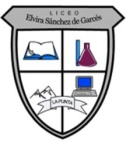 PRIMER AÑO MEDIO A / QUIMICA             Profesor: Jorge Luis Pérez Oramas                                     mail: jorge.luis.perez@liceoelvirasanchez.cl +56963521809 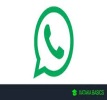 Nombre: ________________________________Fecha : 25.09.2021   Guía N° 8Objetivos: Establecer relaciones cuantitativas entre reactantes y productos en reacciones químicas (estequiometría) y explicar la formación de compuestos útiles para los seres vivos.Responda las preguntas siguientes:I- La siguiente representación corresponde a la formación de ácidos en la atmósfera, producto del escape de gases tóxicos a la atmósfera.NO2 + H2O     HNO3 + HNO2 Responda las siguientes preguntas:1- Compruebe el ajuste de la representación y ajuste de ser necesario.2- Nombre las fórmulas químicas representadas:NO2  _____________H2O _____________HNO3 __________________HNO2 _____________________3- Represente la cantidad de moles de cada sustancia en esta ecuación química :4- Calcule la masa Molar del àcido Nitrico (HNO3)5- Cuàl será la masa de 0,5 moles de àcido nítrico.6- Si la masa total de las sustancias reaccionantes es 110g :. ¿Cuàl es la masa total de las sustancias productos?. ¿Cuàl es la Masa Molar del ácido Nitroso(HNO2)7- Explica las consecuencias de la formación de estos ácidos en la atmósfera?8- Conoces algún otro àcido que provoque el mismo efecto.Nombre y formule.